…О настройках.Для правильного функционирования всех доработок, необходимо создать панель настроек, в которой будет сосредоточено все необходимое. Я вынесу сюда все пункты настроек. Далее по тексту, будет понятен их смысл.Настройки создания контрагентовСегмент для розничных клиентовСегмент для корпоративных клиентовСоглашение для розничных партнеровСоглашение для корпоративных партнеровНастройки оформления продажПринтер для чеков и доп. материалов (у каждого пользователя свой)Касса оприходования выемокКлиент без ДКСоглашение по умолчаниюГруппа складов для РТиУ (у каждого пользователя своя)Поле ввода кода для расшифровки и формирования документов.
Внешние программы по подбору нужных нам товаров и услуг, в результате своей работы формируют код, который копируется в буфер обмена. Нам необходимо расшифровать этот код и сформировать необходимые документы, зарегистрировать контрагентов, дисконтные карты и связать это все вместе.На рабочем столе 1с необходимо сделать текстовое поле, высотой в 5 строчек текста, куда будет вставляться код для расшифровки. Рядом с полем, необходимо сделать большую кнопку «РАСШИФРОВАТЬ». При нажатии на кнопку, должно выскакивать окно с расшифрованными данными.В коде, будут записаны данные: Штрих-код ДК, Штрих-код товара * кол-во. товара * цена товараКак должны выглядеть расшифрованные данные: Под таблицей, должны располагаться функциональные кнопки для формирования конечных документов:Реализация розницаЗаказ клиентаЕсть 3 нюанса.
В коде должен присутствовать номер ДК. В случае если ДК еще не зарегистрирована в системе, нам необходимо создать контрагента (физ. Лицо) и привязать карту к нему. Если же ДК зарегистрирована, необходимо просто подставить все данные владельца ДК в конечный документ. Есть и третий случай – нет номера ДК. В этом случае, нужно будет сформировать документы указав в них контрагента из настроек «Клиент без ДК».Я составил небольшую «карту» с маршрутом:Ввод данных в поле и нажатие кнопки «РАСШИФРОВАТЬ»Открытие окна с расшифрованными данными и нажатие кнопки Реализация розница (помните про два нюанса с ДК и контрагентами – если карта не зарегистрирована, ниже блока с расшифрованными товарами, должен появится блок с полями для ввода необходимых данных о контрагенте – см. ниже).Открывается документ РТиУКонтрагент заполненДК заполненаСоглашение заполнено (а соответственно и валюта и графики оплат тоже)Скидки рассчитаныСклад заполнен (из настроек пункт «группа складов для РТиУ)Товары и услуги заполненыСклад у каждого товара в таблице заполненБлок для ввода данных контрагента (Физ. Лица).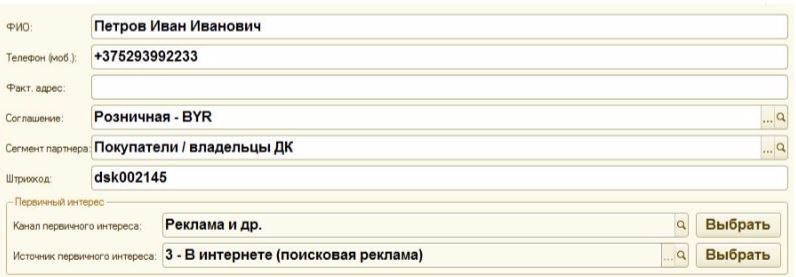 ФИОТелефон (первоначально надо заполнить +375 и поставить проверку на корректность заполнения – 13 символов)Фактический адрес * единственное НЕ обязательно полеСоглашение (из настроек «Соглашения для розничных клиентов)Сегмент партнеров (из настроек «Сегмент для розничных клиентов)Штрих-код карты (ранее введенный)Канал первичного интереса (после выбора источника, сразу нужно открывать след. список)Источник первичного интереса
НаименованиеКол-воЦенаСуммаКартридж HP 211100 000100 000Чернила Е0013210 00020 000Заправка ПЗК 2100 000200 000ИТОГО без скидки:ИТОГО без скидки:ИТОГО без скидки:320 000